2019 FALL QUARTERLY MEETING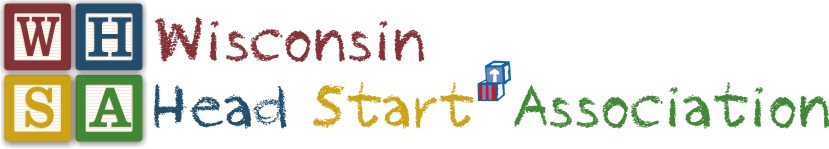 October 22-24, 2019Tundra Lodge Resort - Green Bay, WIOVERVIEW AGENDATuesday - October 22, 2019Wednesday – October 23,2019Thursday – October 24, 201912:00-5:00 Board of Directors Meeting (Room TBD)Lunch Provided5:30-7:30 Conference Steering Committee(Room TBD)Dinner Provided8:00-9:15PLWDG Committee 8:00-9:15 (Room TBD)PLWDG Committee 8:00-9:15 (Room TBD)PLWDG Committee 8:00-9:15 (Room TBD)PLWDG Committee 8:00-9:15 (Room TBD)PLWDG Committee 8:00-9:15 (Room TBD)9:30-11:30Opening General SessionWipFli’s Tammy Jelinek Presents: “Time: Managing it Effectively for the Best Results”Opening General SessionWipFli’s Tammy Jelinek Presents: “Time: Managing it Effectively for the Best Results”Opening General SessionWipFli’s Tammy Jelinek Presents: “Time: Managing it Effectively for the Best Results”Opening General SessionWipFli’s Tammy Jelinek Presents: “Time: Managing it Effectively for the Best Results”Opening General SessionWipFli’s Tammy Jelinek Presents: “Time: Managing it Effectively for the Best Results”11:30-1:3032nd Annual Achieving Excellence Luncheon 32nd Annual Achieving Excellence Luncheon 32nd Annual Achieving Excellence Luncheon 32nd Annual Achieving Excellence Luncheon 32nd Annual Achieving Excellence Luncheon 1:30-4:30Collaboration Discussion with Jennie Mauer1:30 – 3:00Director Affiliate Meeting (Room TBD)3:00 – 4:30Parent & Staff AffiliatesCommunity of Practice: LeadershipFacilitators: Yolanda Winfrey & Monica Brooks1:30-3:30Head Start WellnessPresented By: Lorri Bohn3:30-4:30(Room TBD)Community of Practice: ERSEA 
(Room TBD)Facilitators: Rachel Smola & Karen ZdroikSupported by:Tammy Jelinek (WIPFLi)Community of Practice:  EHS/Home Visiting (Room TBD)Facilitator: Lillian MallinsonCommunity of Practice: Coaching (Room TBD)Facilitator: 
Ann Steffen7:30-8:30 Breakfast Buffet7:30-8:30 am(Room TBD)Breakfast Buffet7:30-8:30 am(Room TBD)Breakfast Buffet7:30-8:30 am(Room TBD)New Member Orientation7:30 – 8:30 am(Room TBD)New Member Orientation7:30 – 8:30 am(Room TBD)New Member Orientation7:30 – 8:30 am(Room TBD)Advocacy Work Group Meeting 7:30 – 8:30am(Room: TBD)Advocacy Work Group Meeting 7:30 – 8:30am(Room: TBD)8:30 -11:30Director Affiliate Meeting (Room TBD)Parent AffiliateMeeting (Room TBD)Staff AffiliateMeeting (Room TBD)Staff AffiliateMeeting (Room TBD)Community of Practice: ERSEA
(Room TBD)Facilitators: Rachel Smola & Karen ZdroikCommunity of Practice: EHS/Home Visiting(Room TBD)Facilitator: Lillian MallinsonCommunity of Practice: EHS/Home Visiting(Room TBD)Facilitator: Lillian MallinsonCommunity of Practice: Coaching (Room TBD)Facilitator: 
Ann Steffen11:30 -12:00 Closing General Session Closing General Session Closing General Session Closing General Session Closing General Session Closing General Session Closing General Session Closing General Session 12:15Board of Directors Meeting (Room TBD)Lunch ProvidedBoard of Directors Meeting (Room TBD)Lunch ProvidedBoard of Directors Meeting (Room TBD)Lunch ProvidedBoard of Directors Meeting (Room TBD)Lunch ProvidedBoard of Directors Meeting (Room TBD)Lunch ProvidedBoard of Directors Meeting (Room TBD)Lunch ProvidedBoard of Directors Meeting (Room TBD)Lunch ProvidedBoard of Directors Meeting (Room TBD)Lunch Provided